МОУ ДОД Мальчевский ДДиЮИнформационный час-игра  "Толерантность — это дружба!"Номинация – «Лучшая тематическая разработка»Автор – Собка Наталья Алексеевна, педагог дополнительного образования МОУ ДОД Мальчевского Дома детства и юношестваНоябрь, 2014 гИнформационный час-игра с использованием ИКТ "Толерантность — это дружба!"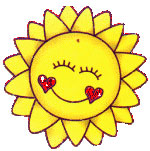 Цель: формирование толерантных установок у  обучающихся младшего школьного возраста.Задачи:познакомить обучающихся с понятием “толерантность”, с основными чертами толерантной личности;развить способности адекватно и полно познавать себя и других людей;развитие внимания, памяти, творческого мышления обучающихся;воспитание чувства коллективизма, сплочённости;способствовать развитию уважительного отношения между обучающимися.Слайд № 1 (См. презентацию) – тема информационного  часаВедущие (2-3 подготовленных ребенка) начинают информационный час с приветствия:Всем говорю я:“Здравствуйте! Добрый день, друзья!
Он наступил  такой прекрасный,
Потому что в нём и ВЫ и Я!”ВСЕМ! ВСЕМ! ВСЕМ!Всем разным, но равным!Всем, желающим обладать искусством, жить рядом с непохожими людьми!Всем, мечтающим жить в согласии с собой и другими посвящается этот день!Сегодня наиболее актуальна проблема толерантности в общении между людьми.В краткой философской энциклопедии это слово латинского происхождения “tolerantia” – терпение – терпимость к иного рода взглядам, нравам, привычкам.Слово “толерантность” имеет почти одинаковый смысл в различных языках:Слайд №2 – смысловое значение этого словав английском – готовность быть терпимым;во французском – отношение, когда человек думает и действует иначе, чем ты сам;в китайском – быть по отношению к другим великолепным;в арабском – милосердие, терпение, сострадание;в русском – умение принять другого таким, какой он есть.Толерантность просто необходима! Каждый человек это отдельный мир, со своими эмоциями и чувствами, взлетами и падениями. Было бы очень здорово, если бы все люди относились друг к другу терпимее, не наносили боль и вред другим.Слайд №3 – “Что же такое толерантность?”Слайд №4- Толерантность - это милосердие.- Толерантность - это сострадание.- Толерантность - это уважение.- Толерантность - это доброта души.- Толерантность - это дружба.- Мы приглашаем вас, принять участие в конкурсе. Здесь мы научимся терпению и уважению, взаимопомощи и дружескому отношению друг к другу.Ход игрыЖеребьевка: каждый ребенок достаёт из мешочка эмблему в виде сердца или улыбки, дети делятся на две команды “Сердца” и “Улыбки”.1 конкурс. “Забавная анаграмма”.	Вызываются по 1 члену команды – они выбирают конверт, в котором находится 7 букв. Эти буквы распределяются между членами команды. На время они должны выстроиться в линию таким образом, чтобы получилось слово (например: дружный, товарищ) (Приложение № 1)2 конкурс. “Песня о дружбе”. (Тексты песен даны в Приложении №2: "Вместе весело шагать", "Дружба крепкая не сломается", «Если с другом вышел в путь").Приглашаются члены команд, они выбирают конверт с названием песни, которую команда должна исполнить (например: “ Если с другом вышел в путь”, “Вместе весело шагать”, “Дружба”). К голосованию по определению лучшего исполнения можно подключить зрителей.3 конкурс. “Автопортрет команды”.Члены команд получают фломастеры, карандаши и лист форматом А3. На нем команда должна изобразить себя. Рисунок помогают оценить зрители.4 конкурс. “Основные черты толерантной личности”Вызываются по 1 члену команды – они выбирают конверт с заданием.- Попробуйте выбрать качества, которые, по вашему мнению, соответствуют человеку с толерантным отношением.Конверт 1: снисходительность, злорадство, эгоизм, конфликт, доброта, уважение, понимание, миролюбие, бессердечность, сострадание, великодушие, бестактность, сердечность, хвастовство, равенство, грубость, милосердие, зазнайство, благосклонность, уважение.Конверт 2: миролюбие, бессердечность, прощение, равенство, уважение, милосердие, вспыльчивость, диалог, раздражение, сердечность, конфликт, великодушие, поддержка, миролюбие, сотрудничество, равенство, сострадание, скупость, ложь, согласие, зависть, милосердие, доброта.Команды наклеивают на плакат – солнце (овал и лучи с качествами толерантной личности) (Приложение № 3)Педагог:- Подумайте, а все ли мы обладаем этими качествами? Все ли мы можем спокойно выслушать друг друга? Поддержать в трудную минуту, понять непохожих на нас людей, разрешить конфликты мирным путем?- А можем ли мы изменить себя? Можем ли мы воспитать в себе те качества, о которых сегодня говорим?Заключительное задание- Возьмите цветную бумагу, обведите на ней свою ладошку и вырежьте её. На пальцах напишите свои 5 хороших качеств, а на ладошке – что, по-вашему, надо сделать, чтобы наша группа стала пространством толерантности, то есть, чтобы отношения в нем стали как можно более толерантными. (Дети наклеиваются свои ладошки на лист бумаги вокруг портрета своей команды, и он вывешивается на стене.)- В конце мне хочется сказать, что наша группа – это маленькая семья. И хочется, чтобы в этой семье всегда царили доброта, уважение, взаимопонимание и не было ссор.Слайд №5 - Отрывок мультфильма “Крошка Енот”- Давайте посмотрим отрывок из мультфильма “Крошка Енот”. И вместе с главными героями этого мультфильма ещё раз убедимся в силе улыбки и споём песню о дружбе.(Дети смотрят мультфильм и исполняют песню о дружбе)- А теперь подарите друг другу своё сердце и улыбку! (команды обмениваются своими эмблемами)Слайд №6, №7 – Давайте жить дружно!, Дарите друг другу сердца и улыбки!Мультфильм «Крошка Енот»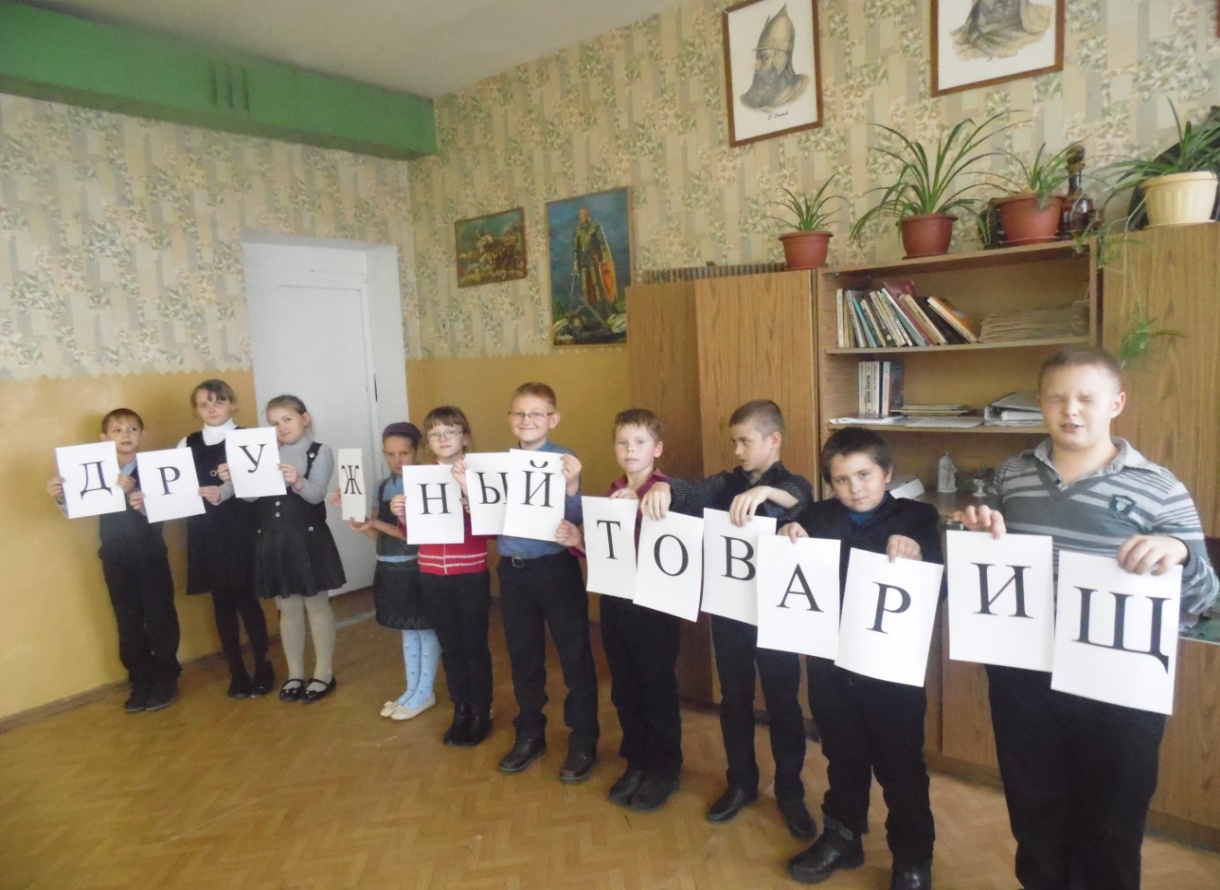 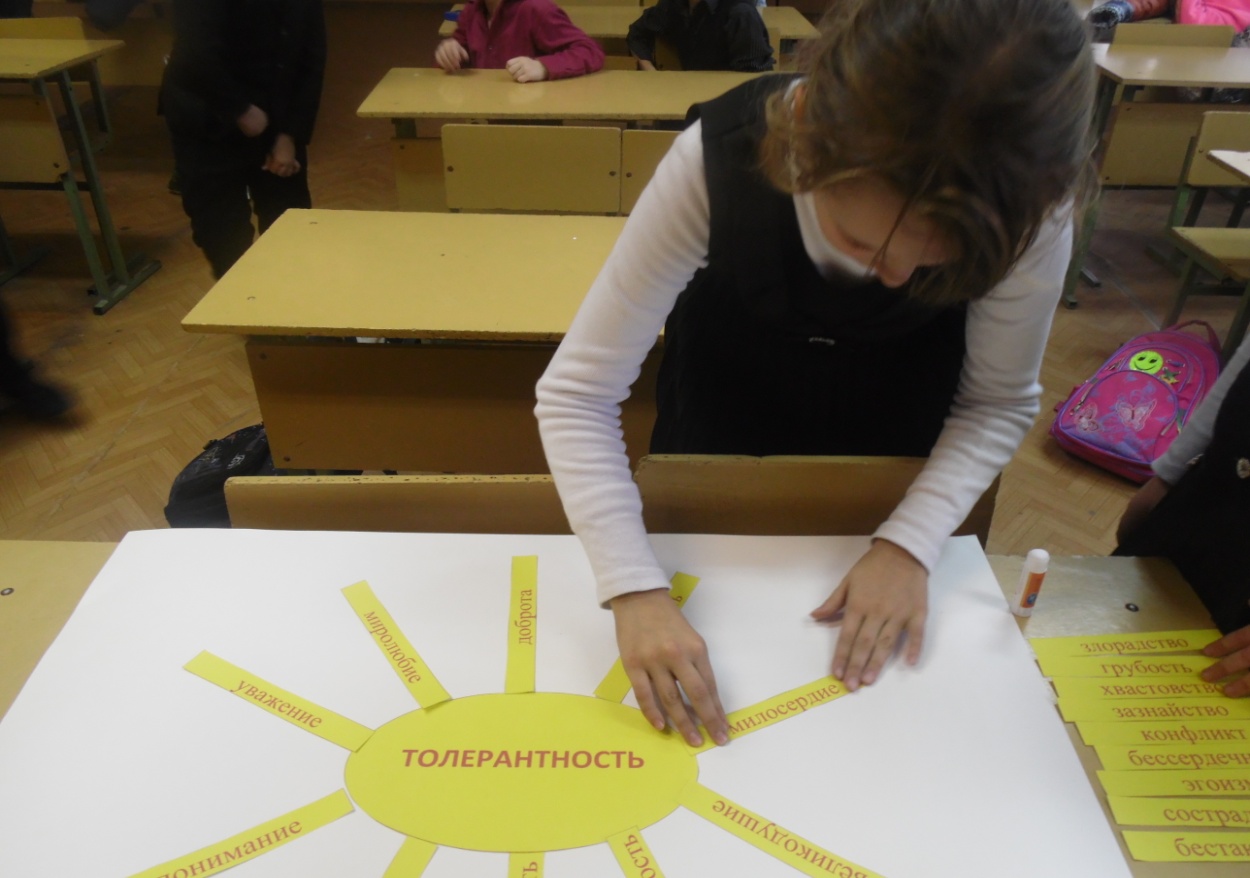 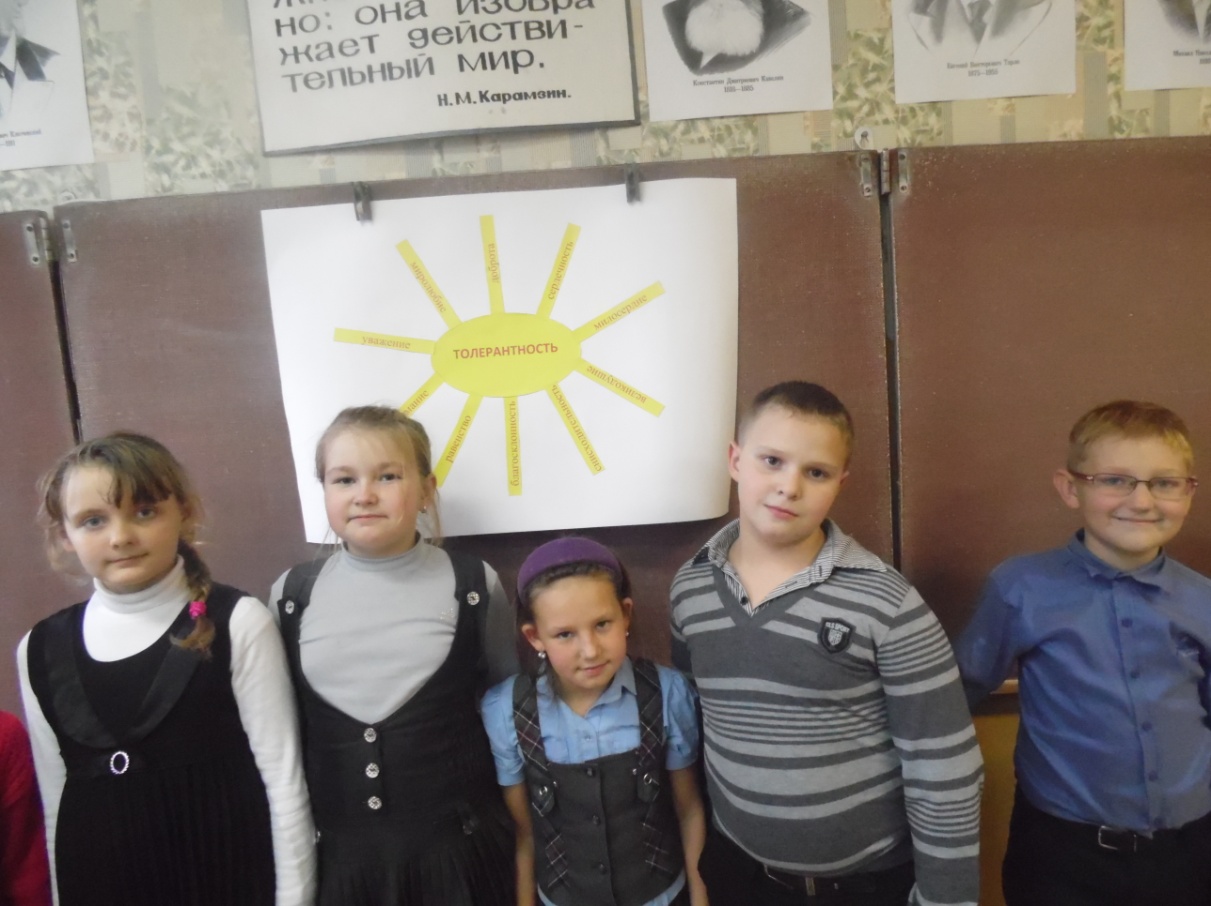 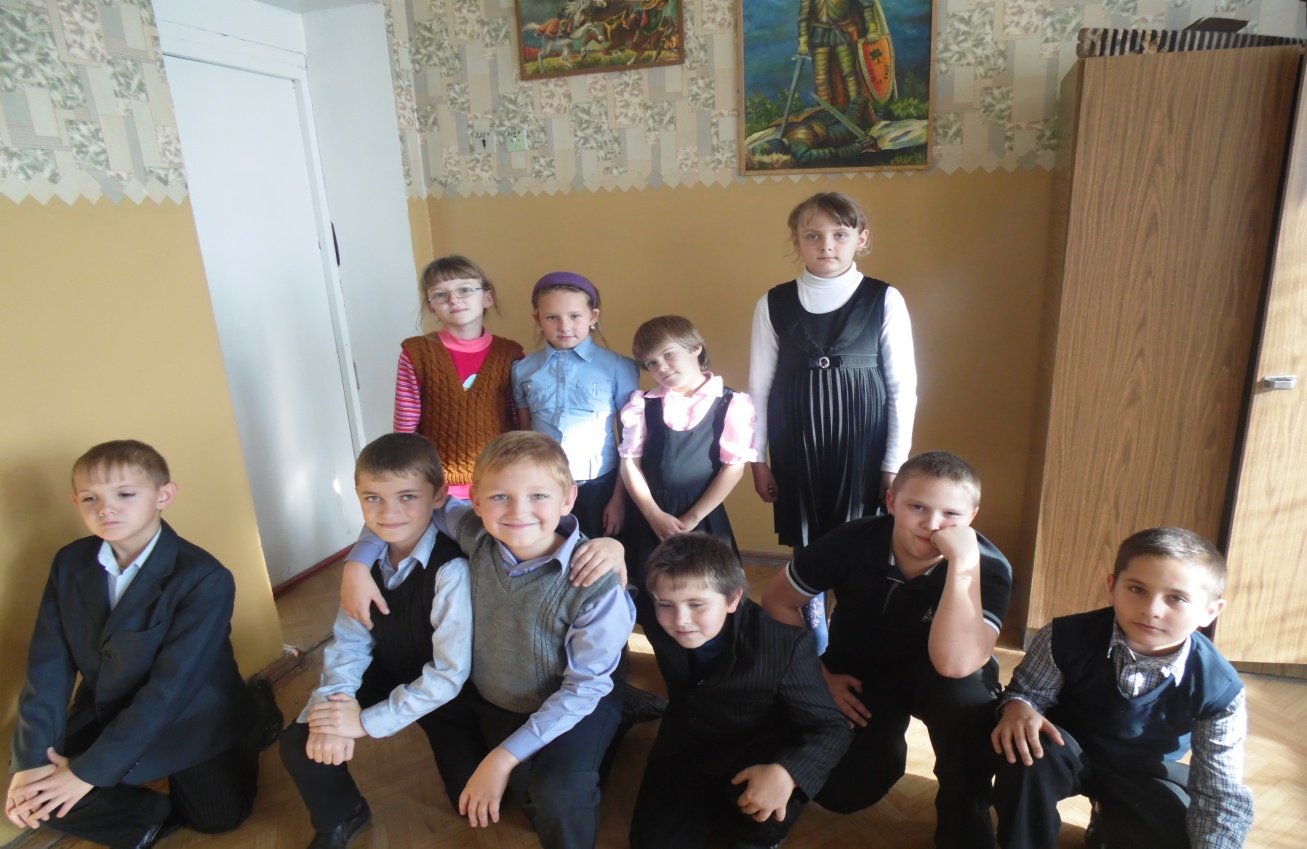 Приложение № 1ДРУЖНЫЙТОВАРИЩПриложение № 2Тексты песен.«Дружба крепкая не сломается»Дружба крепкая не сломается, Не расклеится от дождей и вьюг. Друг в беде не бросит, лишнего не спросит, Вот что значит настоящий верный друг. Друг в беде не бросит, лишнего не спросит, Вот что значит настоящий верный друг. Мы поссоримся и помиримся, "Не разлить водой" - шутят все вокруг. В полдень или в полночь друг придет на помощь, Вот что значит настоящий верный друг. В полдень или в полночь друг придет на помощь, Вот что значит настоящий верный друг. Друг всегда меня сможет выручить, Если что-нибудь приключится вдруг. Нужным быть кому-то в трудную минуту - Вот что значит настоящий верный друг. Нужным быть кому-то в трудную минуту - Вот что значит настоящий верный друг. «Если с другом вышел в путь»Если с другом вышел в путь Веселей дорога Без друзей меня чуть-чуть, А с друзьями много Припев:Что мне снег, что мне зной Что мне дождик проливной Когда мои друзья со мной Что мне снег, что мне зной Что мне дождик проливной Когда мои друзья со мной Там где трудно одному Справлюсь вместе с вами Где чего-то не пойму Разберем с друзьями Припев:На медведя я друзья Выйду без испуга Если с другом буду я А медведь без друга Припев:Если с другом вышел в путь Веселей дорога Без друзей меня чуть-чуть, А с друзьями много.  «Вместе весело шагать по просторам»Припев:Вместе весело шагать По просторам, по просторам, по просторам И конечно припевать лучше хором Лучше хором, лучше хором Спой-ка с нами перепелка, перепелочка Раз иголка, два иголка будет елочка Раз дощечка, два дощечка будет лесенка Раз словечко, два словечко будет песенка Припев:В небесах зари полоска заполощется Раз березка, два березка будет рощица Раз дощечка, два дощечка будет лесенка Раз словечко, два словечко будет песенка Припев:Нам счастливую тропинку выбрать надобно Раз дождинка, два дождинка будет радуга Раз дощечка, два дощечка будет лесенка Раз словечко, два словечко будет песенка Припев:Приложение № 3снисходительностьзлорадствоэгоизмконфликтдобротауважениепониманиемиролюбиебессердечностьсостраданиевеликодушиебестактностьсердечностьхвастовстворавенствогрубостьмилосердиезазнайствоблагосклонностьуважение